Please send your reservation form to: res@paradisehotel.co.kr (Tel no. +82.51.749.2111-3)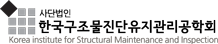 한국구조물진단유지관리공학회(22.10.5-7)Reservation form한국구조물진단유지관리공학회(22.10.5-7)Reservation form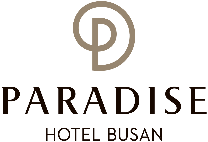 *Check In Date: 2022.10.*Check In Date: 2022.10.*Check Out Date: 2022.10.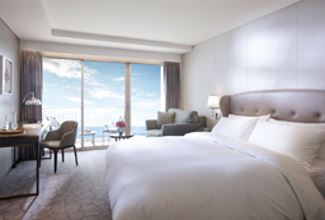 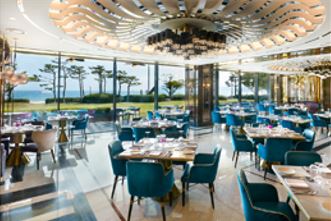 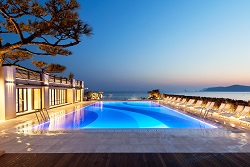 *No. of Persons:*No. of Persons:*No. of Persons:*Name: *Name: *Name: *Telephone:  *Telephone:  *E-mail:*CREDIT CARD FOR GUARANTEED*CREDIT CARD FOR GUARANTEED*CREDIT CARD FOR GUARANTEED*Credit Card Type: Etc.  Visa  Masters  Amex (4Digit-number :               )*Credit Card Type: Etc.  Visa  Masters  Amex (4Digit-number :               )*Credit Card Type: Etc.  Visa  Masters  Amex (4Digit-number :               )*Expiry Date:*Expiry Date:*Expiry Date:*Credit Card Number:*Credit Card Number:*Credit Card Number:*Card Holder’s Name:*Card Holder’s Name:*Card Holder’s Name:DELUXE ROOM TYPE DELUXE ROOM TYPE *SPECIAL RATE (Mon~Thu.)*SURCHARGE RATEOCEAN TERRACE VIEW (본관)OCEAN TERRACE VIEW (본관) KRW 278,300 (Twin Bed)*Friday Surcharge: KRW 72,600 * Saturday Surcharge: KRW 145,200* Sunday Surchage: KRW 36,300OCEAN TERRACE VIEW (신관)OCEAN TERRACE VIEW (신관) KRW 302,500 (Double Bed) KRW 302,500 (Twin Bed)*Friday Surcharge: KRW 72,600 * Saturday Surcharge: KRW 145,200* Sunday Surchage: KRW 36,300*Extra Bed/Bedding *Extra Bed/Bedding  KRW 72,600/ Night*Friday Surcharge: KRW 72,600 * Saturday Surcharge: KRW 145,200* Sunday Surchage: KRW 36,300*Breakfast Buffet *Breakfast Buffet KRW 42,000/ Person.*Friday Surcharge: KRW 72,600 * Saturday Surcharge: KRW 145,200* Sunday Surchage: KRW 36,300Remark: Remark: Remark: Remark: * The above mentioned room reservations may be closed in advance.(객실은  예약 상황에 따라 사전에 예약마감 될 수 있습니다)* The rates above are non-commissionable, and they are Inclusive of 10% Service Charge and 10% Government Tax.* The rates above are Not Included breakfast.* Check-in time is 3p.m. Check out time is 11:00 a.m. (If you pass the check-out time, the following rates will apply)(Until 3pm: 50% of the room rate, After 3pm: 100% of the room rate)* FREE ACCESS: Ocean pool, Fitness Club, Business Center, Play Lab, Amenity, Internet(wifi)* 50% Special Discount on admission to Sauna and Outdoor hot spring ‘Cimer’* The spa facilities (Ocean pool, fitness club, Sauna, Cimer) are closed on the fourth Wednesday of every month.* The above mentioned room reservations may be closed in advance.(객실은  예약 상황에 따라 사전에 예약마감 될 수 있습니다)* The rates above are non-commissionable, and they are Inclusive of 10% Service Charge and 10% Government Tax.* The rates above are Not Included breakfast.* Check-in time is 3p.m. Check out time is 11:00 a.m. (If you pass the check-out time, the following rates will apply)(Until 3pm: 50% of the room rate, After 3pm: 100% of the room rate)* FREE ACCESS: Ocean pool, Fitness Club, Business Center, Play Lab, Amenity, Internet(wifi)* 50% Special Discount on admission to Sauna and Outdoor hot spring ‘Cimer’* The spa facilities (Ocean pool, fitness club, Sauna, Cimer) are closed on the fourth Wednesday of every month.* The above mentioned room reservations may be closed in advance.(객실은  예약 상황에 따라 사전에 예약마감 될 수 있습니다)* The rates above are non-commissionable, and they are Inclusive of 10% Service Charge and 10% Government Tax.* The rates above are Not Included breakfast.* Check-in time is 3p.m. Check out time is 11:00 a.m. (If you pass the check-out time, the following rates will apply)(Until 3pm: 50% of the room rate, After 3pm: 100% of the room rate)* FREE ACCESS: Ocean pool, Fitness Club, Business Center, Play Lab, Amenity, Internet(wifi)* 50% Special Discount on admission to Sauna and Outdoor hot spring ‘Cimer’* The spa facilities (Ocean pool, fitness club, Sauna, Cimer) are closed on the fourth Wednesday of every month.* The above mentioned room reservations may be closed in advance.(객실은  예약 상황에 따라 사전에 예약마감 될 수 있습니다)* The rates above are non-commissionable, and they are Inclusive of 10% Service Charge and 10% Government Tax.* The rates above are Not Included breakfast.* Check-in time is 3p.m. Check out time is 11:00 a.m. (If you pass the check-out time, the following rates will apply)(Until 3pm: 50% of the room rate, After 3pm: 100% of the room rate)* FREE ACCESS: Ocean pool, Fitness Club, Business Center, Play Lab, Amenity, Internet(wifi)* 50% Special Discount on admission to Sauna and Outdoor hot spring ‘Cimer’* The spa facilities (Ocean pool, fitness club, Sauna, Cimer) are closed on the fourth Wednesday of every month.CANCELLATION POLICY CANCELLATION POLICY CANCELLATION POLICY CANCELLATION POLICY * If you do not cancel on time, the hotel has the right to claim all room charge, which would be deducted from your guaranteed credit card. Cancellation or No-Show after the room reservation is being charged as below.- From 7days to 5days prior to Arrival date : 30% of the Room charge- From 4days to 3days prior to Arrival date : 50% of the Room charge- From 2days or less prior to Arrival date : 100% of the Room chrarge * If you do not cancel on time, the hotel has the right to claim all room charge, which would be deducted from your guaranteed credit card. Cancellation or No-Show after the room reservation is being charged as below.- From 7days to 5days prior to Arrival date : 30% of the Room charge- From 4days to 3days prior to Arrival date : 50% of the Room charge- From 2days or less prior to Arrival date : 100% of the Room chrarge * If you do not cancel on time, the hotel has the right to claim all room charge, which would be deducted from your guaranteed credit card. Cancellation or No-Show after the room reservation is being charged as below.- From 7days to 5days prior to Arrival date : 30% of the Room charge- From 4days to 3days prior to Arrival date : 50% of the Room charge- From 2days or less prior to Arrival date : 100% of the Room chrarge * If you do not cancel on time, the hotel has the right to claim all room charge, which would be deducted from your guaranteed credit card. Cancellation or No-Show after the room reservation is being charged as below.- From 7days to 5days prior to Arrival date : 30% of the Room charge- From 4days to 3days prior to Arrival date : 50% of the Room charge- From 2days or less prior to Arrival date : 100% of the Room chrarge 